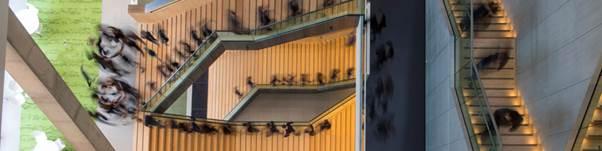 Centre for Complex Systems StudiesCall Master Travel Fund 2018FormatMaximum 2 pages A41. ApplicantName of Master student, institute (if applicable), department, faculty, email, phone numberName and signature of the (co-)supervisor or potential (co-)supervisorCurriculum Vitae2. Details of stay abroadNature of the stayName University, faculty, department, research group and/or instituteName contact person at foreign university or institute if applicableLength of stay3. Study/Research focusStudy/research area and scientific aimAdded value to the Complex Systems Studies and community at Utrecht University4. Estimated BudgetTravel costs (flight, public transport)HousingCourse feePlease note: All costs will have to be declared with receipts.Deadline: March 18th 2018, 24:00 hrs.